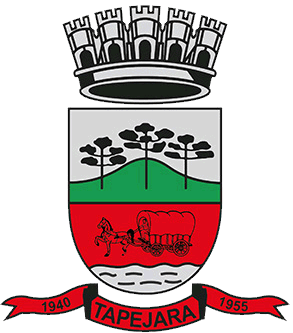 Pauta 038/2023Câmara Municipal de Vereadores de TapejaraAuditório Zalmair João Roier (Alemão)
Sessão Ordinária dia 18/11/2023
SAUDAÇÃO 
Invocando a proteção de Deus, declaro aberta a Sessão Ordinária da noite de hoje, dia 18 de novembro de 2023.- Solicito aos senhores que tomem assento.Primeiramente, para fins de registro, comunicamos ao Plenário que em 03 de novembro o Vereador José Marcos Sutil, do MDB, pediu afastamento de suas funções, pelo período de 30 dias, a iniciar-se no dia 14 de novembro. Foi providenciada a convocação dos suplentes, sendo que todos os suplentes apresentaram justificativas justas não podendo assumir, todos os pedidos foram deferidos pela Mesa Diretora, passando-se a convocar o 4º Suplente da Bancada do MDB, Sr. Volmir Oreste Danelli, a qual darei posse neste momento. Deixo registrado para fins regimentais que o Vereador já tomou posse dia 14 (quatorze) de novembro, sendo que o juramento torna sua eficácia a partir daquela data. 
- CONFORME OS ARTIGOS 24 E 25 DO REGIMENTO INTERNO. IREI PROCEDER A POSSE DO VEREADOR VOLMIR ORESTE DANELI, EM RAZÃO DA VACÂNCIA DA VAGA OCUPADA PELO VEREADOR JOSÉ MARCOS SUTIL. A POSSE TEM SEU EFEITO COM DATA DE 14 DE NOVEMBRO DE 2023.- Solicito que o senhor Volmir Oreste Danelli a coloque-se em pé, estenda o braço direito e após a leitura do compromisso diga “Assim Prometo”.Presidente: “Prometo ao povo de Tapejara desempenhar com lealdade, dignidade e probidade, independentemente de qualquer espécie de preconceito, o mandado para o qual fui eleito. Prometo defender as instituições democráticas, respeitar a Constituição Federal, a Lei Orgânica Municipal e observar as leis, bem como empenhar todo o esforço e elevada dedicação para o progresso de nosso Município e bem estar de seu povo”.- Agradecemos as pessoas que se fazem presentes essa noite...- A cópia da Ata da Sessão Ordinária do dia 11/11/2023, está com os Senhores Vereadores e poderá ser retificada através de requerimento escrito encaminhado à Mesa Diretora. - Vereadores favoráveis permaneçam como estão, e contrários se manifestem...- Aprovado por...Informes e Agradecimentos: - Na terça-feira (14) os vereadores Josué Girardi, Adriana Bueno Artuzzi e o José Marcos Sutil acompanharam os integrantes do Projeto Vereador Mirim na Viagem Cultural a Porto Alegre.
EXPEDIENTE DO DIANa Sessão ordinária de hoje deram entrada as seguintes matérias:- Ofício nº 375/23;- Ofício nº 378/23;- Ofício nº 379/23;- Projeto de Lei n° 093/23;- Projeto de Lei n° 094/23;- Projeto de Lei nº 097/23;- Requerimento n° 031/23;- Indicação nº 068/23;-----------------------------------------------------------------------------------------------------------------------------Solicito que a 1º Secretária Vereadora Adriana Bueno Artuzi faça a leitura das matérias-----------------------------------------------------------------------------------------------------------------------------ORDEM DO DIAREQUERIMENTOS:De acordo com o Art. 138 do Regimento Interno, os requerimentos escritos serão deliberados pelo plenário e votados na mesma sessão de apresentação, não cabendo o adiamento nem discussão.Portanto, coloco em votação:- Requerimento nº 031/2023. O Presidente da Câmara de Vereadores Déberton Fracaro, juntamente com os vereadores abaixo subscritos, em conformidade com o que estabelece o artigo 122 e artigo nº 168 do Regimento Interno, REQUER a inclusão imediata na Ordem do dia, da Sessão Ordinária do dia 18 de novembro, do Projeto de Lei do Executivo nº 093, 094 e 097/23.- Coloco em votação o requerimento 031/2023. - Vereadores favoráveis permaneçam como estão contrários se manifestem.- Aprovado por...__________________________________________________________________________PROJETOS DE LEI- Em discussão o Projeto de Lei do Executivo nº 093/2023. Autoriza Poder Executivo Municipal a conceder incentivo à empresa Mil Sistemas Elétricos Ltda., na forma de concessão gratuita de direito real de uso e dá outras providências. - A palavra está com senhores vereadores.- Como mais nenhum vereador deseja fazer uso da palavra coloco em votação o Projeto de Lei do Executivo nº 093/2023.-Vereadores favoráveis permaneçam como estão contrários se manifestem.-Aprovado por...- Em discussão o Projeto de Lei do Executivo nº 094/2023. Revoga a alínea “j” do § 1.º do art. 8.º da Lei n.º 4.692 de 22 de novembro de 2022, que reinstitui o Serviço Municipal de Inspeção Industrial e Sanitária de Produtos de Origem Animal de Tapejara - SIM e dá outras providências. - A palavra está com senhores vereadores.- Como mais nenhum vereador deseja fazer uso da palavra coloco em votação o Projeto de Lei do Executivo nº 094/2023.-Vereadores favoráveis permaneçam como estão contrários se manifestem.-Aprovado por...------------------------------------------------------------------------------------------------------------------------------ Em discussão o Projeto de Lei do Executivo nº 097/2023.  Autoriza o Município de Tapejara a firmar Termo de Colaboração e/ou Convênio com o Estado do Rio Grande Do Sul, através da Secretaria de Desenvolvimento Urbano e Metropolitano, objetivando a adesão ao Programa Pavimenta 2.- A palavra está com senhores vereadores.- Como mais nenhum vereador deseja fazer uso da palavra coloco em votação o Projeto de Lei do Executivo nº 097/2023.-Vereadores favoráveis permaneçam como estão contrários se manifestem.-Aprovado por... ----------------------------------------------------------------------------------------------------------------------------Eram essas as matérias a serem discutidas na Sessão Ordinária de hoje.----------------------------------------------------------------------------------------------------------------------------- 

Explicações Pessoais:
Passamos agora ao espaço destinado às Explicações Pessoais, onde cada vereador terá o tempo regimental de cinco minutos para expor assuntos de seu interesse. Pela ordem, o primeiro a fazer uso da palavra é a Vereadora: Adriana Bueno Artuzi, Josué Girardi, Volmir Oreste Danelli, Maeli Brunetto, Paulo Cesar Langaro, Rafael Menegaz, Edson Luiz Dalla Costa, Altamir Waltrich, Rita Scariot Sossella, Celso Fernandes de Oliveira e Déberton Fracaro.
PERMANECEM EM PAUTA- Projeto de Lei n° 070, 087, 088, 089 e 092/23;- Indicação nº 068/23;
ENCERRAMENTO

Encerro a presente Sessão e convoco os Senhores Vereadores para próxima Sessão Ordinária do ano que se realizará em 27/11/2023, às 18h30min. Tenham todos, uma boa noite e uma ótima semana.